ACTIVITÉ 3.1 : Jeu de triage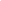 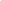 MUNICIPALPROVINCIALFÉDÉRALÉducationAssemblée législativeAffaires étrangères et commerceMunicipalitésÉdifices du ParlementMaire.ssePremier.e ministre du CanadaConseiller.e municipal.eDéfense nationaleDéputé.e fédéral.eVille de QuébecContrôle animalDéputé.e provincial.eCollèges et universitésAutoroutesLangues officiellesChambre des communesOttawaGestion des déchets et du recyclageParcs locauxHôpitauxTransport en communTorontoHôtel de villeTerres et droits autochtonesCitoyenneté et passeportsRessources naturellesServices sociauxProtection contre les incendiesEntretien des routes